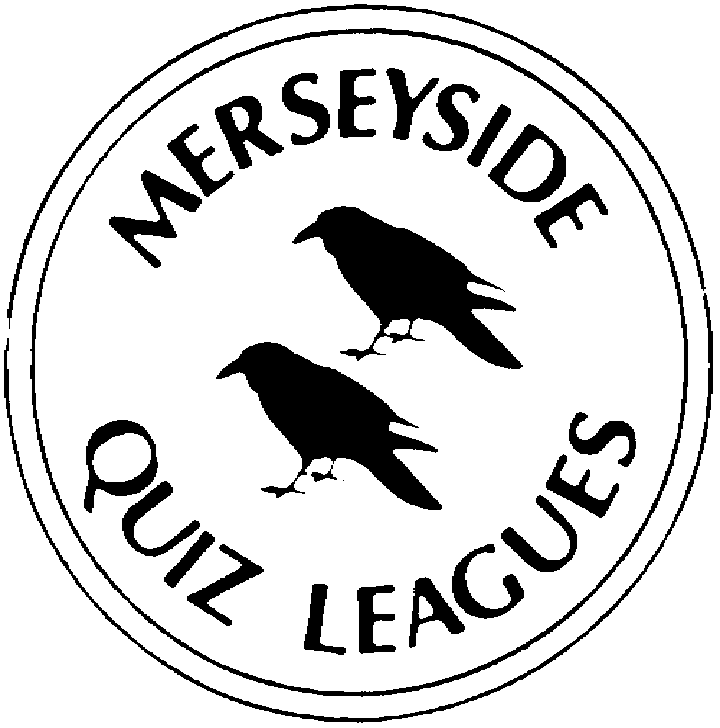 MERSEYSIDE QUIZ LEAGUES	Please award the set marks out of ten based on content, interest, balance and "enjoyability”.Question Person:_________________________Captain:_____________________________________		Captain:_____________________________________Home Team:Home Team:Home Team:Home Team:Home Team:Home Team:Home Team:Home Team:Home Team:Home Team:Home Team:Away Team:Away Team:Away Team:Away Team:Away Team:Away Team:Away Team:Away Team:Away Team:Away Team:Away Team:No 1No 1No 2No 2No 3No 3No 4No 4RndRndTotNo 1No 1No 2No 2No 3No 3No 4No 4RndRndTot1Date:Date:Date:Date:11Date:Date:Date:Date:12Time Started:Time Started:Time Started:Time Started:22Time Started:Time Started:Time Started:Time Started:23Div/Round:Div/Round:Div/Round:Div/Round:33Div/Round:Div/Round:Div/Round:Div/Round:34Div/Round:Div/Round:Div/Round:Div/Round:4445555666677778888Please check Player Totals= Match TotalPlease check Player Totals= Match TotalPlease check Player Totals= Match TotalPlease check Player Totals= Match Total999910101010First NameFirst NameSurnameFirst NameFirst NameSurname11223344Did you go first/second?Did you go first/second?Did you go first/second?Did you go first/second?Do player totals equal match totals?Have you indicated which team went in first?Has the QP signed?Have both Captains signed?